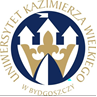 UNIWERSYTET KAZIMIERZA WIELKIEGOW BYDGOSZCZYul. Chodkiewicza 30, 85 – 064 Bydgoszcz, tel. 052 341 91 00 fax. 052 360 82 06NIP 5542647568 REGON 340057695www.ukw.edu.plBydgoszcz, dn. 06.03.2023 r.UKW/DZP-282-ZO-12/2023OGŁOSZENIE O WYBORZE OFERTY w TRYBIE Zapytania Ofertowego Uniwersytet Kazimierza Wielkiego w Bydgoszczy z siedzibą przy ul. Chodkiewicza 30, 85-064 Bydgoszcz informuje, iż w wyniku przeprowadzonego postępowania w trybie Zapytania ofertowego pn.: „Sukcesywna dostawa chemii basenowej na potrzeby UKW w Bydgoszczy” została wybrana następująca oferta:Nazwa firmy: Zakład Produkcyjno-Usługowy „Gotix W.H.Gotowicz” Waldemar GotowiczAdres: ul. Merlina 5, Zamość, 89-200 SzubinCena oferty: część 1 – 44 390,70 zł bruttoIlość punktów wg kryteriów: - cena – waga 80 % – 80 pkt- termin realizacji zamówienia – waga 20% - 1 dzień - 20 pktRazem: 100 pktczęść 2 – 6 392,31,00 zł brutto	Ilość punktów wg kryteriów:                - cena – waga 100 % – 100 pkt	- termin realizacji zamówienia – waga 20% - 1 dzień – 20 pktRazem: 100 pktUzasadnienie wyboru:	Oferta nr 1 firmy Zakład Produkcyjno-Usługowy „Gotix W.H.Gotowicz” Waldemar Gotowicz spełnia wszystkie wymagania i oczekiwania Zamawiającego. Oferta nr 1 jest jedyną ofertą złożoną w niniejszym postępowaniu.Kanclerz UKWmgr Renata Malak